Социальное партнёрство  Основные задачи: 1. Формирование общественно полезной и культурной деятельности учащихся, гражданственности, гуманизма;                                                                                                                                                                                                2. Внедрение принципов сотрудничества, направленных на социальное взаимодействие с окружающим миром;                                                                                                                                                                                                                                   3. Активное участие в социально значимых мероприятиях города и республики РСО - Алания.Что такое социальный проект?Социальное проектирование – технология социального воспитания учащихся образовательных учреждениях. Главный педагогический смысл этой технологии – создание условий для социальных проб личности. Именно социальное проектирование позволяет воспитаннику решать основные задачи социализации: формировать свою Я - концепцию и мировоззрение; устанавливать новые способы социального взаимодействия с миром взрослых. 
Под социальным проектированием понимается деятельность:социально значимая, имеющая социальный эффект; результатом которой является создание реального (но не обязательно вещественного) «продукта», имеющего для подростка практическое значение и принципиально, качественно нового в его личном опыте; задуманная, продуманная и осуществленная подростком; в ходе которой подросток вступает в конструктивное взаимодействие с миром, со взрослой культурой, с социумом; через которую формируются социальные навыки подростка. Виды социальных проектов воспитанников, реализуемых в школе:Прикладные (результат выполнения такого проекта может быть непосредственно использован в практике); Информационные (предназначены для работы с информацией о каком-либо объекте, явлении, событии; предполагает анализ и обобщение информации и представление для широкой аудитории); Ролевые и игровые (участники принимают на себя определенные социальные роли, обусловленные содержанием проекта, определяют поведение в игровой ситуации); Исследовательские (результат связан с решением творческой исследовательской задачи с заранее неизвестным решением, предполагает наличие основных этапов, характерных для научного исследования: гипотеза, задача и др.); Проекты, включающие совокупность поисковых, творческих по своей сути приемов. Цель социального проектирования: привлечение внимания воспитанников к актуальным социальным проблемам местного сообщества; включение старшеклассников в реальную практическую деятельность по разрешению одной из этих проблем силами самих учащихся. Основные задачи социального проектирования:повышение общего уровня культуры детей и подростков за счет получения дополнительной информации; формирование социально-личностных компетенций: навыки «разумного социального» поведения в сообществе, совершенствование полезных социальных навыков и умений (планирование предстоящей деятельности, расчет необходимых ресурсов, анализ результатов и окончательных итогов и т.п.), социальная мобильность и т.д.; закрепление навыков командной работы. В этом году в школе продолжило свою работу волонтерское движение,  которым,  к концу года было охвачено  более 250 человек. Ученики школы приняли самое активное участие в городских акциях: «Берега», «Чистые ручьи», «Город начинается с меня»,  «День пожилого человека», «Ёлки -3»,  открытие городской ёлки, «Рождественский подарок ребенку-инвалиду». В течение года ученики школы были частыми гостями в детских домах и центре  реабилитации, участниками всех городских акций и мероприятий.   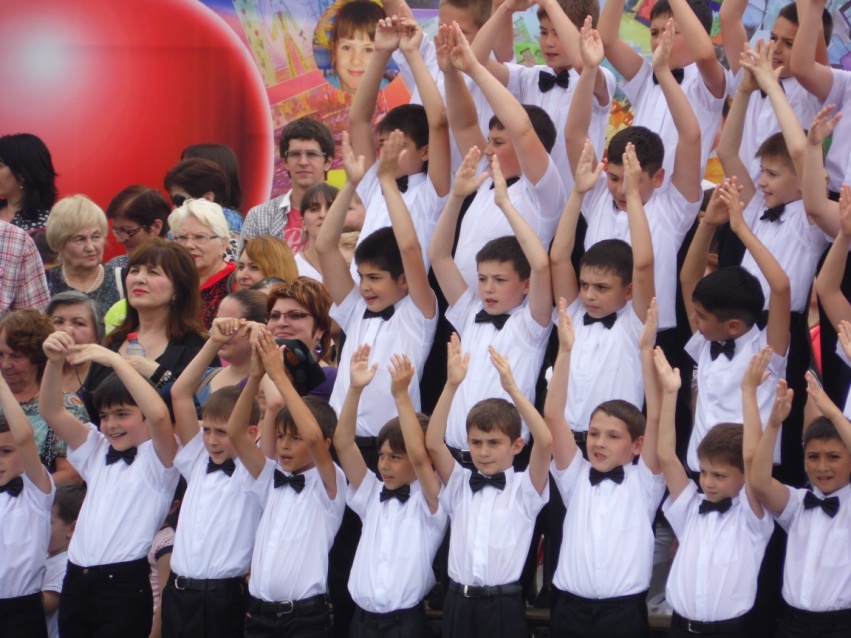 Хор мальчиков начальной школы, участник сводного городского хора, на выступлении в День Города.В этом учебном году в план воспитательной работы был внесён раздел «Деятельность в области социального проектирования» и были реализованы  следующие социальные проекты.                                                     Общественное признание школы№Название проектаКоличество учащихсяУровень  1.«Марш юных Миротворцев»123всероссийский2.« Живи Земля»31республиканский3.«Добру открытые сердца»153муниципальный4.« Город начинается с тебя»92муниципальный5.« В мире профессии»27школьный6.« Безопасность на дороге»28школьный7.« Путь к человечности»27школьный8. « Счастливо жить -здоровым быть»23школьный9. «Планета Толерантности»23школьный10.. « Зелёная аптека»«8школьныйСоциально – значимые  акцииУчастие - в открытии городской ёлки16    - в концерте к 23 февраля20- в Вахте Памяти20- в Почётном карауле20-в торжественном открытии и закрытии турнира  по футболу20- в дне города70 (6 площадок)- в международном фестивале «Танец дружбы»30Награды общеобразовательного учрежденияНаграды общеобразовательного учрежденияКакие награды (дипломы, грамоты и др.)Дата полученияБлагодарность за значительный вклад миротворческих и толерантных отношений между детьми Российский Фонд Мира 
29 мая 2014Грамота за 3 место в соревнованиях по встречной эстафете в рамках проекта «Здоровая нация - успешное  будущее»Совет Духовного управления мусульман РСО-Алания22 мая 2014 Грамота за 2 место в Футбольном турнире среди юных футболистов на призы куба «Кожаный Мяч»Управление образования АМС г.Владикавказа
май 2014Грамота за 3 место в конкурсе «Стрельба из пневматической винтовки» Республиканского финала военно-спортивной игры « Победа -2014»Министерство образования и науки РСО – Алания28 апреля 2014г.Грамота победитель регионального этапа «Олимпиада начинается в школе»Министерство образования и науки РСО – Аланиядекабрь 2013г.Грамота за активное участие команды « Светофор» в городском конкурсе, посвященном 40-летию образования отрядов ЮИД.ГИБДД МВД РСО- АланияГрамота за II место в муниципальном этапе военно-спортивной игры « Победа -2014» Управление образования АМС г.Владикавказа
май 2014Грамота  за 2 место в конкурсе « Строевая подготовка» Республиканского финала военно-спортивной игры « Зарница Алании -2014»Министерство образования и науки РСО – Алания6 мая 2014г.Грамота за победу в 12 городском фестивале инсценированной сказки « Нет краше Родины нашей»Управление образования АМС г.Владикавказа
апрель 2014г.Грамота  за 1 место в конкурсе « Перетягивание каната» Республиканского финала военно-спортивной игры « Зарница Алании -2014»Министерство образования и науки РСО – Алания6 мая 2014г.Грамота за победу в 3 городском фестивале школьников « Владикавказ- город интернациональный»Управление образования АМС г.Владикавказа
апрель 2014г.Благодарственное письмо за содействие в организации городских мероприятий художественно- эстетической направленностиЦЭВД « Творчество»декабрь 2013г.Благодарственное письмо за участие в городских акциях в рамках военно-патриотического месячникаМинистерство по делам молодёжи и спорта РСО – Алания февраль 2014г.Благодарственное письмо за содействие в организации городских мероприятий  и акцийСоюз детских и подростковых организаций РСО- АланияМай 4014